VSTUPNÍ ČÁSTNázev moduluNC stroje Kód modulu23-m-3/AG48Typ vzděláváníOdborné vzděláváníTyp modulu(odborný) teoreticko–praktickýVyužitelnost vzdělávacího moduluKategorie dosaženého vzděláníH (EQF úroveň 3)L0 (EQF úroveň 4)Skupiny oborů23 - Strojírenství a strojírenská výrobaKomplexní úlohaNC frézka – kruhová dráhaNC frézka – plný kruh kartézskýNC frézka – přímková dráhaNC frézka – přímkový pohyb s polárními souřadnicemiNC frézka – šrouboviceNC frézka – vrtací cyklyObory vzdělání - poznámky23-56-H/01 Obráběč kovů23-45-L/01 Mechanik seřizovač23-44-L/01 Mechanik strojů a zařízeníDélka modulu (počet hodin)84Poznámka k délce moduluPlatnost modulu od30. 04. 2020Platnost modulu doVstupní předpokladyUkončení 1. a 2. ročníku výše uvedených oborů vzdělání, základní znalosti technologických vlastností kovových materiálů a základní znalosti technologie obrábění.JÁDRO MODULUCharakteristika moduluCílem modulu  je nabýt kompetence a dovedností žáků v oboru frézování a soustružení na NC strojích.Očekávané výsledky učeníŽák:  dodržuje BOZP na NC strojíchobsluhuje NC soustruh a NC frézkuprogramuje na NC soustruhu a NC frézceprocvičuje a ověřuje praktické dovednosti testem a výrobkemObsah vzdělávání (rozpis učiva)NC stroje:BOZP na NC strojíchovládací prvkyprovozní režimyruční cykly na NC strojíchprogramování na NC strojíchsimulace a práce na NC strojíchUčební činnosti žáků a strategie výukyTeoretická část:odborný výklad a prezentace na téma:
	ovládání počítačového programustruktura programu pro CNC stroježákům je předvedena praktická ukázka aplikace pravoúhlého kartézského systému pro uspořádání „nástroj – obrobek“ na příslušném CNC strojioptimální volba nulového bodu obrobkuvyužívání adresových písmen programu, především při zadávání souřadniczákladní zásady programování ISO 841optimální využívání zvláštních znaků v programu pro CNC strojevyužívání pomocné funkce (M funkce)prezentace, animace a kinematika počítačových příkazů pomocí video-prezentace, iPad a Apple TVPraktická část:žák čte a vytváří výkresy součástí, výkresy sestavení, schémata a jiné produkty grafické a technické komunikace používané ve strojírenství žák orientuje se v technologiích strojírenské výroby součástížák aplikuje pravoúhlý kartézský systém pro uspořádání „nástroj – obrobek“ na příslušném CNC strojižák zná vztažné body CNC stroježák dodržuje formát bloku (věty, řádku) programu pro CNC stroježák správně zadává jednotlivá „slova“ v programu pro CNC stroježák optimálně využívá adresová písmena programu, především při zadávání souřadnicdiskuze žáků k řešení optimálního využití zvláštních znaků v programu pro CNC stroježák sestaví ucelené řešení praktického úkolu vlastní tvorby programu pro frézované díly a pro soustružené dílyžák řeší úlohy s využitím odborných aplikačních software pro počítačovou podporu projektové a konstrukční přípravy výrobysamostatná práce žáků na zadané seminární práci na téma dle zadaného úkoluExkurze:exkurze žáků do výrobního podnikuZařazení do učebního plánu, ročník3. ročníkVÝSTUPNÍ ČÁSTZpůsob ověřování dosažených výsledkůHodnocení výsledků vzdělávání žáků.1. ústní zkoušení - prověření odborných znalosti z oblasti programování na NC strojích pro frézování a soustružení2. praktické testování získaných kompetencí, BOZP - sestavení uceleného řešení praktického úkolu vlastní tvorby programu pro frézované díly a pro soustružené díly dle zadání včetně BOZPKritéria hodnoceníHodnotí se známkou:Ad1. ústní přezkoušení:Stupeň 1 (výborný)Žák operuje s požadovanými termíny, znaky a symboly uceleně, přesně a úplně a chápe vztahy a zákonitosti mezi nimi.Stupeň 2 (chvalitebný)Žák operuje s požadovanými termíny, znaky a symboly v podstatě uceleně, přesně a úplně a chápe vztahy a zákonitosti mezi nimi.Stupeň 3 (dobrý)Žák má v ucelenosti, přesnosti a úplnosti osvojení požadovaných termínů, znaků, symbolů a zákonitostí nepodstatné mezery.Stupeň 4 (dostatečný)Žák má v ucelenosti, přesnosti a úplnosti osvojení požadovaných termínů, znaků, symbolů a zákonitostí závažné mezery.Stupeň 5 (nedostatečný)Žák si požadované termíny, znaky, symboly a zákonitosti neosvojil uceleně, přesně a úplně, má v nich závažné a značné mezery.Ad 2. praktické testování získaných kompetencí, BOZPHodnocení v %88 – 100 % … 175 –   87 % … 263 –   74 % … 350 –   62 % … 4       < 50 % … 5Žák splnil modul na 51% a více.Do celkového hodnocení žáka učitel odborného výcviku zahrne:aktivitu na odborném výcvikusprávnost používané terminologiesamostatnostsprávnost výběru noremDoporučená literaturaElektronické příručky – vlastní výroba.PoznámkyObsahové upřesněníOV RVP - Odborné vzdělávání ve vztahu k RVPMateriál vznikl v rámci projektu Modernizace odborného vzdělávání (MOV), který byl spolufinancován z Evropských strukturálních a investičních fondů a jehož realizaci zajišťoval Národní pedagogický institut České republiky. Autorem materiálu a všech jeho částí, není-li uvedeno jinak, je Slavomír Matějka. Creative Commons CC BY SA 4.0 – Uveďte původ – Zachovejte licenci 4.0 Mezinárodní.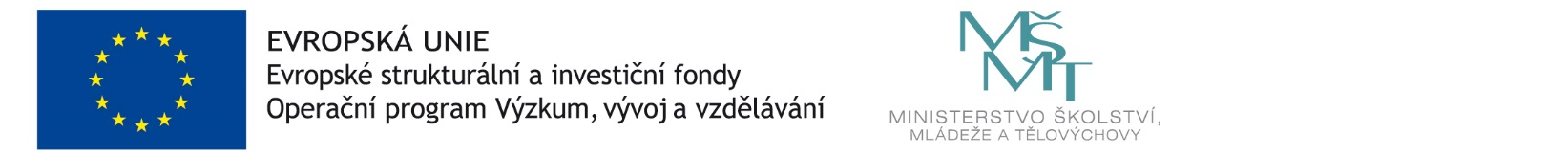 